Target Audience / Persona Profile				        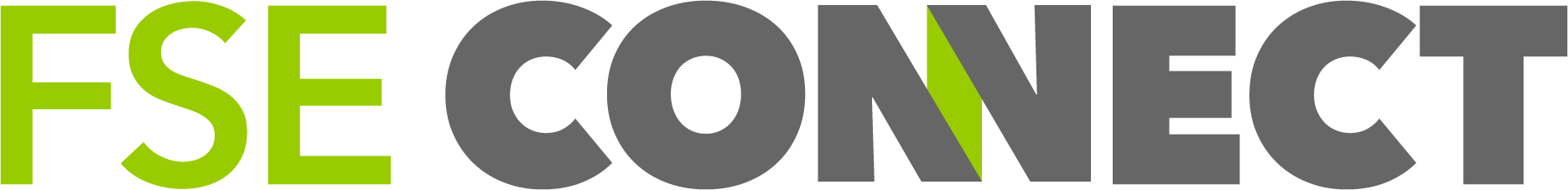 Persona Name: 
A persona is a detailed description of your ideal customer and helps focus your marketing strategy and communications. 
Positioning Questions: (Brand Positioning is the summary of attributes that a prospect experiences when they interact with your brand)Why should a prospect choose you rather than a competitor? What’s in it for them?XXxWhat’s the biggest issue/problem you help resolve? Answer HereIf you have questions or need help, please contact Jake Kaylor at jkaylor@fseconnect.comWhat are their challenges/issues/needs?Your Solutions/Key messages: XXXXXXXXXXYour Goals and Desired Actions for PersonaRequired tactics, content and functionalityXXX

How would your persona describe themselves? 
Answer HereWhat experience are they looking for when seeking out your products 
or services? Answer Here (Completed by FSE Marketing Services)What is your persona’s job/role and level of seniority? Answer HereWhat does your persona value most? What are they trying to accomplish, achieve, or are working towards? 
Answer HereWhat is their demographic information? Age range? Income range? Education level? Answer HereWhat are common objections to your products or services? 
Answer HereWhat does a day in their life look like? 
Answer HereWhere do they go for information? Where do they spend their time online?
Answer HereWhat are some of the keyword phrases they would use in Google to find solutions to their problems? Answer hereWhat’s the best way to communicate with this persona? Answer Here